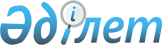 Об утверждении перечня приоритетных видов спорта в Северо-Казахстанской области на 2020-2021 годыПостановление акимата Северо-Казахстанской области от 6 декабря 2019 года № 315. Зарегистрировано Департаментом юстиции Северо-Казахстанской области 9 декабря 2019 года № 5714
      Сноска. Вводится в действие с 01.01.2020 в соответствии с пунктом 5 настоящего постановления.
      В соответствии с подпунктом 20-5) пункта 1 статьи 8 Закона Республики Казахстан от 3 июля 2014 года "О физической культуре и спорте" акимат Северо-Казахстанской области ПОСТАНОВЛЯЕТ:
      1. Утвердить прилагаемый перечень приоритетных видов спорта в Северо-Казахстанской области на 2020-2021 годы.
      2. Признать утратившим силу постановление акимата Северо-Казахстанской области "Об утверждении перечня приоритетных видов спорта в Северо-Казахстанской области" от 5 декабря 2017 года № 485 (опубликовано 14 декабря 2017 года в эталонном контрольном банке нормативных правовых актов Республики Казахстан в электронном виде, зарегистрировано в Реестре государственной регистрации нормативных правовых актов под № 4405).
      3. Коммунальному государственному учреждению "Управление физической культуры и спорта акимата Северо-Казахстанской области", в установленном законодательством порядке обеспечить:
      1) государственную регистрацию настоящего постановления в Республиканском государственном учреждении "Департамент юстиции Северо-Казахстанской области Министерства юстиции Республики Казахстан";
      2) размещение настоящего постановления на Интернет-ресурсе акимата Северо-Казахстанской области после его официального опубликования.
      4. Контроль за исполнением настоящего постановления возложить на заместителя акима Северо-Казахстанской области по курируемым вопросам.
      5. Настоящее постановление подлежит официальному опубликованию и вводится в действие с 1 января 2020 года. Перечень приоритетных видов спорта по Северо-Казахстанской области на 2020-2021 годы
      Расшифровка аббревиатур:
      Таэквон-до ITF – Интернейшинел Таэквон-до Федерейшн (Таэквон-до International taekwon-do Federation);
      ММА – Миксд Мартиал Артс (Мixed Martial Arts);
      Каратэ-до WKF – Уолд каратэ-до Федерейшн (Каратэ-до World Karate-do Federation);
      Таэквондо WTF – Уолд таеквондо Федерейшн (Таэквондо World taekwondo Federation).
					© 2012. РГП на ПХВ «Институт законодательства и правовой информации Республики Казахстан» Министерства юстиции Республики Казахстан
				
      Аким 
Северо-Казахстанской области 

К. Аксакалов
Утвержден постановлением акимата Северо-Казахстанской области от "___" __________ 2019 года № _____
Наименование групп
Наименование неолимпийского вида спорта
Наименование летнего олимпийского вида спорта
Наименование зимнего олимпийского вида спорта
Наименование национального вида спорта
Наименование паралимпийского вида спорта
Группа "А"
Акробатика

Гиревой спорт

Легкая атлетика (сурдо) 

Каратэ кекушинкай

Кикбоксинг 

Армрестлинг

Муай-тай

Пауэрлифтинг 

Президентское многоборье 

Радиоспорт 

Спортивное ориентирование (зимнее, летнее) 

Спортивные танцы 

Таэквон-до ITF

Шахматы
Тяжелая атлетика 

Баскетбол 

Бокс 

Велоспорт (шоссе, трек, маунтинбайк) 

Греко-римская борьба 

Вольная борьба (мужская, женская) 

Легкая атлетика 

Плавание 

Классический волейбол 
Биатлон 

Конькобежный спорт

Керлинг

Лыжные гонки 

Хоккей с шайбой 
Асық ату 

Жекпе-жек 

Қазақ күрес 
Инвалидный спорт:

по зрению 

Шашки

Легкая атлетика

Плавание

Тоғыз кұмалақ

Лыжные гонки

Шахматы

с поражением опорно-двигательного аппарата

Танцы на колясках 

Шашки

Жим лежа

Легкая атлетика

Плавание

Армрестлинг

Пауэрлифтинг

Настольный теннис

Лыжные гонки

Шахматы
Группа "В"
Борьба на поясах 

Джиу-джитсу

Хоккей с мячом

Каратэ шинкиокушинкай 

Рукопашный бой

ММА смешанные боевые единоборства

Самбо

Пожарно-прикладной вид спорта

Футбол (сурдо)

Мини футбол (сурдо)

Мини-футбол 
Батутная гимнастика

Дзюдо

Художественная гимнастика 

Спортивная гимнастика 

Фехтование

Настольный теннис

Футбол
Шорт-трек 
Аударыспақ

Аламан бәйге 

Көкпар 

Құнан бәйге 

Тоғыз кұмалақ
-
Группа "С"
Альпинизм

Кудо

Кунг-фу

Ушу
Каратэ-до WKF

Теннис

Таэквондо WTF
Горнолыжный спорт
Жамбы Ату

Теңге алу 
-